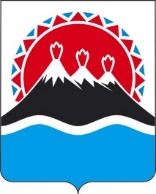 П О С Т А Н О В Л Е Н И ЕПРАВИТЕЛЬСТВА  КАМЧАТСКОГО КРАЯ                   г. Петропавловск-КамчатскийПРАВИТЕЛЬСТВО ПОСТАНОВЛЯЕТ:1. Внести в постановление Правительства Камчатского края от 11.02.2021 
№ 47-П «Об утверждении Порядка определения объема и предоставления из краевого бюджета субсидий отдельным социально ориентированным некоммерческим организациям в Камчатском крае» следующее изменение:1) преамбулу изложить в следующей редакции: «В соответствии со статьей 781 Бюджетного кодекса Российской Федерации ПРАВИТЕЛЬСТВО ПОСТАНОВЛЯЕТ:»;2) постановляющую часть изложить в следующей редакции:«1. Утвердить Порядок определения объема и предоставления из краевого бюджета субсидий отдельным социально ориентированным некоммерческим организациям в Камчатском крае согласно приложению к настоящему постановлению.2. Настоящее постановление вступает в силу после дня его официального опубликования.»;3) приложение изложить в редакции согласно приложению к настоящему постановлению.2. Настоящее постановление вступает в силу после дня его официального опубликования.Приложение к постановлению Правительства Камчатского края от [Дата регистрации] № [Номер документа]«Приложение к постановлению Правительства Камчатского края от 11.02.2021 № 47-ППорядокопределения объема и предоставления из краевого бюджета субсидий отдельным социально ориентированным некоммерческим организациям в Камчатском краеОбщие положенияНастоящий Порядок регулирует вопросы определения объема и предоставления из краевого бюджета субсидий отдельным социально ориентированным некоммерческим организациям в Камчатском крае (далее - СО НКО) в связи с оказанием услуг в социальной сфере в целях достижения результата основного мероприятия «Финансовая поддержка деятельности социально ориентированных некоммерческих организаций по оказанию гражданам услуг в социальной сфере» подпрограммы 5 «Повышение эффективности государственной поддержки социально ориентированных некоммерческих организаций» государственной программы Камчатского края «Социальная поддержка граждан в Камчатском крае», утвержденной Постановлением Правительства Камчатского края от 29.11.2013 № 548-П.Субсидии предоставляются Министерством развития гражданского общества и молодежи Камчатского края (далее – Министерство), осуществляющим функции главного распорядителя бюджетных средств, до которого в соответствии с бюджетным законодательством Российской Федерации как получателя бюджетных средств доведены в установленном порядке лимиты бюджетных обязательств на предоставление субсидий на соответствующий финансовый год и плановый период.Субсидия предоставляется в соответствии с Законом Камчатского края от 26.11.2020 № 5 «О краевом бюджете на 2022 год и на плановый период 2023 и 2024 годов» (далее - Закон) следующим СО НКО:1) Камчатской краевой организации общероссийской общественной организации «Всероссийское общество инвалидов»;2) Камчатскому региональному отделению Общероссийской общественной организации «Союз пенсионеров России»;3) Камчатскому региональному отделению Общероссийской общественной организации инвалидов «Всероссийское общество глухих»;4) Камчатской региональной общественной организации «Общество слепых»;5) Камчатской региональной общественной организации Духовно-благотворительный центр Ради Честныя Иконы Божией Матери именуемой «Нечаянная Радость»;6) Общественной региональной организации «Общество Молодых Инвалидов Камчатки»;7) Камчатскому краевому отделению общероссийского общественного благотворительного фонда «Российский детский фонд».Сведения о субсидии размещаются на едином портале бюджетной системы Российской Федерации в сети «Интернет» (в разделе единого портала) при формировании проекта закона о бюджете (проекта закона о внесении изменений в закон о бюджете).Субсидия предоставляется на безвозмездной и безвозвратной основе:1) СО НКО, указанным в пунктах 1 - 6 части 3 настоящего Порядка, в целях финансового обеспечения затрат, связанных с предоставлением социальных услуг отдельным категориям граждан в соответствии с целями, предусмотренными учредительными документами этих СО НКО, в части:а) проведения мероприятий социально-культурного характера в рамках уставной деятельности СО НКО;б) оплаты услуг связи и банка, коммунальных услуг, арендной платы за пользование помещением, в котором располагается СО НКО;в) оплаты труда работников СО НКО, работающих по найму;2) СО НКО, указанной в пункте 7 части 3 настоящего Порядка, в целях финансового обеспечения затрат, связанных с предоставлением социальных услуг по оказанию помощи детям, оказавшимся в трудной жизненной ситуации, в части:а) материально-технического обеспечения деятельности СО НКО;б) оплаты труда работников СО НКО, работающих по найму;в) оплаты услуг связи и банка, коммунальных услуг, арендной платы за пользование помещением, в котором располагается СО НКО;г) оплаты работ и услуг по содержанию имущества Организации;д) проведения мероприятий социально-культурного характера в рамках уставной деятельности СО НКО;е) оформления подписки на периодические издания, приобретение публицистической и методической литературы, связанной с осуществлением деятельности СО НКО.6. Условием предоставления субсидии, включая требования к СО НКО, является соответствие СО НКО на первое число месяца, в котором планируется заключение соглашения о предоставлении субсидии (далее - Соглашение) следующим требованиям:1) СОНКО не находится в процессе реорганизации (за исключением реорганизации в форме присоединения к юридическому лицу, являющемуся участником отбора другого юридического лица), ликвидации, в отношении нее не введена процедура банкротства, деятельность СОНКО не приостановлена в порядке, предусмотренном законодательством Российской Федерации;2) у СОНКО отсутствует просроченная задолженность по налогам, сборам и иным обязательным платежам в бюджеты бюджетной системы Российской Федерации, срок исполнения по которым наступил в соответствии с законодательством Российской Федерации (за исключением сумм, по которым имеется вступившее в законную силу решение суда о признании обязанности Организации по уплате этих сумм исполненной);3) у СОНКО отсутствует просроченная задолженность («неурегулированная») по возврату в краевой бюджет субсидий, бюджетных инвестиций, предоставленных в том числе в соответствии с иными правовыми актами, и иная просроченная задолженность перед Камчатским краем;4) СОНКО не является иностранным юридическим лицом, а также российским юридическим лицом, в уставном (складочном) капитале которого доля участия иностранных юридических лиц, местом регистрации которых является государство или территория, включенные в утверждаемый Министерством финансов Российской Федерации перечень государств и территорий, предоставляющих льготный налоговый режим налогообложения и (или) не предусматривающих раскрытия и предоставления информации при проведении финансовых операций (офшорные зоны) в отношении таких юридических лиц, в совокупности превышает 50 процентов;5) в реестре дисквалифицированных лиц отсутствуют сведения о дисквалифицированных руководителе, членах коллегиального исполнительного органа, лице, исполняющем функции единоличного исполнительного органа, или главном бухгалтере СОНКО;6) СОНКО не является получателем средств из краевого бюджета в соответствии с иными нормативными правовыми актами Камчатского края на цели, установленные настоящим Порядком. Субсидия предоставляется СО НКО в соответствии с Соглашением, заключаемым Министерством с СО НКО на текущий финансовый год.Соглашение, дополнительное соглашение к Соглашению, в том числе дополнительное соглашение о расторжении Соглашения (при необходимости) заключаются в соответствии с типовой формой, утвержденной Министерством финансов Камчатского края.Для получения субсидии СО НКО представляет в Министерство следующие документы:1) заявку на предоставление субсидии по форме, утвержденной Министерством;2) копию устава, заверенную надлежащим образом;3) справку, подписанную руководителем СО НКО, о соответствии СО НКО условию, указанному в части 6 настоящего Порядка;4) справку из налогового органа, подтверждающую отсутствие у СО НКО задолженности по налогам, сборам, страховым взносам, пеням, штрафам, процентам, подлежащим уплате в соответствии с законодательством Российской Федерации о налогах и сборах;5) для СО НКО, указанных в пунктах 1 - 6 части 3 настоящего Порядка, - перечень услуг, оказываемых соответствующей СО НКО отдельным категориям граждан в соответствии с утвержденным примерным Перечнем социальных услуг, утвержденным Постановлением Правительства Российской Федерации от 24.11.2014 № 1236 «Об утверждении примерного перечня социальных услуг по видам социальных услуг», подписанный руководителем СО НКО.Министерство в течение 2 рабочих дней со дня получения документов, указанных в части11 настоящего Порядка, получает в отношении СО НКО сведения из Единого государственного реестра юридических лиц на официальном сайте Федеральной налоговой службы на странице «Предоставление сведений из ЕГРЮЛ/ЕГРИП в электронном виде», а также делает сверку информации по пункту 6 части 4 настоящего Порядка на официальном сайте Федеральной налоговой службы на странице «Поиск сведений в реестре дисквалифицированных лиц».Министерство в течение 10 рабочих дней со дня получения документов, указанных в части 11 настоящего Порядка, принимает решение о предоставлении субсидии либо об отказе в ее предоставлении.Основаниями для отказа в предоставлении субсидии являются:1) несоответствие СО НКО условию предоставления субсидии, установленному частью 6 настоящего Порядка;2) несоответствие представленных СО НКО документов требованиям, установленным частью 11 настоящего Порядка;3) непредставление или представление не в полном объеме СО НКО документов, указанных в части 11 настоящего Порядка;4) установление факта недостоверности представленной СО НКО информации.В случае принятия решения об отказе в предоставлении субсидии Министерство в течение 10 рабочих дней со дня получения документов, указанных в части 11 настоящего Порядка, направляет СО НКО уведомление о принятом решении с обоснованием причин отказа.В случае принятия решения о предоставлении субсидии Министерство в течение 10 рабочих дней со дня принятия такого решения направляет СОНКО проект соглашения о предоставлении субсидии (далее - Соглашение) в двух экземплярах для подписания посредством почтового отправления, или на адрес электронной почты, или иным способом, обеспечивающим подтверждение получения указанного проекта СОНКО.СОНКО в течение 5 рабочих дней со дня получения проекта Соглашения подписывает и возвращает в Министерство два экземпляра проекта Соглашения.Министерство в течение 5 рабочих дней со дня получения двух экземпляров проекта Соглашения подписывает их со своей стороны. Один экземпляр Соглашения направляется Министерством в течение 5 рабочих дней со дня подписания почтовым отправлением с уведомлением на почтовый адрес СОНКО.В случае непоступления в Министерство двух экземпляров подписанного Соглашения в течение 15 рабочих дней со дня получения СОНКО проекта Соглашения СОНКО признается уклонившейся от заключения Соглашения.Соглашение заключается на текущий финансовый год (при необходимости на финансовый год и на плановый период) и должно содержать:1) согласие СОНКО на проведение проверок Министерством и органом государственного финансового контроля соблюдения целей, условий и порядка предоставления субсидий, установленных настоящим Порядком;2) обязательство СОНКО по включению в договоры (соглашения), заключенные в целях исполнения обязательств по соглашению, положений о согласии лиц, являющихся поставщиками (подрядчиками, исполнителями), на проведение проверок, указанных в подпункте 1 настоящей части;3) положение о возможности заключать дополнительное соглашение о новых условиях Соглашения, в том числе в случае уменьшения главному распорядителю как получателю бюджетных средств ранее доведенных лимитов бюджетных обязательств, приводящего к невозможности предоставления субсидии в размере, определенном в Соглашении, и о расторжении Соглашения при недостижении согласия по новым условиям;4) запрет приобретения СОНКО за счет средств краевого бюджета иностранной валюты, за исключением операций, осуществляемых в соответствии с валютным законодательством Российской Федерации при закупке (поставке) высокотехнологичного импортного оборудования и комплектующих изделий, а также, связанных с достижением целей предоставления субсидии.Соглашение, дополнительное соглашение к Соглашению, в том числе дополнительное соглашение о расторжении Соглашения (при необходимости) заключаются в соответствии с типовой формой, утвержденной Министерством финансов Камчатского края.В соответствии с Законом субсидия предоставляется СО НКО в следующих размерах:1) Камчатской краевой организации общероссийской общественной организации «Всероссийское общество инвалидов» - 160 000,00 рублей в 2022 году, 100 000,00 рублей соответственно в 2023-2024 годах;2) Камчатскому региональному отделению Общероссийской общественной организации «Союз пенсионеров России» - 160 000,00 рублей в 2022 году, 100 000,00 рублей соответственно в 2023-2024 годах;3) Камчатскому региональному отделению Общероссийской общественной организации инвалидов «Всероссийское общество глухих» - 160 000,00 рублей в 2022 году, 100 000,00 рублей соответственно в 2023-2024 годах;4) Камчатской региональной общественной организации «Общество слепых» - 160 000,00 рублей в 2022 году, 100 000,00 рублей соответственно в 2023-2024 годах;5) Камчатской региональной общественной организации Духовно-благотворительный центр Ради Честныя Иконы Божией Матери именуемой «Нечаянная Радость» - 160 000,00 рублей в 2022 году, 100 000,00 рублей соответственно в 2023-2024 годах;6) Общественной региональной организации «Общество Молодых Инвалидов Камчатки» - 160 000,00 рублей в 2022 году, 100 000,00 рублей соответственно в 2023-2024 годах;7) Камчатскому краевому отделению общероссийского общественного благотворительного фонда «Российский детский фонд» - 1 276 000,00 рублей в 2022-2024 годах.Министерство перечисляет субсидию на расчетный счет Организации, реквизиты которого указаны в заявке, в течение 30 календарных дней со дня заключения Соглашения.Результатами предоставления субсидии являются по состоянию на 31 декабря текущего финансового года являются:1) количество мероприятий, проведенных СО НКО совместно с органами государственной власти Камчатского края;2) число получателей услуг в рамках мероприятий социально значимых программ и проектов СО НКО;3) численность добровольцев, привлекаемых СО НКО к реализации социально значимых программ и проектов.Значения показателей, необходимых для достижения результата предоставления субсидии, устанавливаются Соглашением.СОНКО предоставляет в Министерство в срок до 15 января года, следующего за отчетным, отчет о достижении результатов, а также отчет об осуществлении расходов, источником финансового обеспечения которых является субсидия, по формам, установленным Соглашением. Отчетные документы заверяются печатью СОНКО.Остаток субсидии (за исключением субсидии, предоставленной в пределах суммы, необходимой для оплаты денежных обязательств получателя субсидии, источником финансового обеспечения которых является указанная субсидия), неиспользованной в отчетном финансовом году, подлежит возврату в краевой бюджет на лицевой счет Министерства не позднее 30 календарных дней после предоставления отчетов, указанных в части 24 настоящего Порядка.В случае выявления, в том числе по фактам проверок, проведенных Министерством и органом государственного финансового контроля, нарушения целей, условий, порядка предоставления субсидии, СОНКО, а также лица, получившие средства за счет средств субсидий на основании договоров, заключенных с СОНКО, и в случае выявления недостижения значений результатов, установленных при предоставлении субсидии, СОНКО, а также лица, получившие средства за счет средств субсидий на основании договоров, заключенных с СОНКО (за исключением средств, предоставляемых в целях реализации решений Президента Российской Федерации, исполнения контрактов (договоров) на поставку товаров, выполнение работ, оказание услуг) обязаны возвратить денежные средства в краевой бюджет в следующем порядке и сроки:1) в случае выявления нарушения органом государственного финансового контроля – на основании представления и (или) предписания органа государственного финансового контроля в сроки, указанные в представлении и (или) предписании;2) в случае выявления нарушения Министерством – в течение 20 рабочих дней со дня получения требования Министерства.СОНКО, а также лица, получившие средства за счет средств субсидий на основании договоров, заключенных с СОНКО обязаны возвратить средства субсидии в следующих размерах:1) в случае нарушения целей предоставления субсидии – в размере нецелевого использования средств субсидии;2) в случае нарушения условий и порядка предоставления субсидии – в полном объеме.СОНКО, а также лица, получившие средства за счет средств субсидий на основании договоров, заключенных с получателем субсидий (за исключением средств, предоставляемых в целях реализации решений Президента Российской Федерации, исполнения контрактов (договоров) на поставку товаров, выполнение работ, оказание услуг) в случае недостижения значений результатов предоставления субсидии, обязаны возвратить средства субсидии в размере 10 процентов от размера предоставленной субсидии за каждое недостигнутое значение.Требования о возврате субсидии за недостижение результатов, на которые СОНКО не оказывает прямого воздействия, не применяются.Письменное требование о возврате субсидий направляется Министерством СОНКО в течение 15 рабочих дней со дня выявления нарушений, указанных в части 26 настоящего Порядка.При невозврате средств субсидии в сроки, установленные частью 27 настоящего Порядка, Министерство принимает необходимые меры по взысканию подлежащей возврату в краевой бюджет субсидии в судебном порядке в срок не позднее 30 рабочих дней со дня, когда Министерству стало известно о неисполнении СОНКО, а также лицами, получившими средства за счет средств субсидий на основании договоров, заключенных с СОНКО, обязанности возвратить средства субсидии в краевой бюджет.[Дата регистрации]№[Номер документа]О внесении изменений в постановление Правительства Камчатского края от 11.02.2021 
№ 47-П «Об утверждении Порядка определения объема и предоставления из краевого бюджета субсидий отдельным социально ориентированным некоммерческим организациям в Камчатском крае» Председатель Правительства Камчатского края[горизонтальный штамп подписи 1] Е.А. Чекин